Sustainable Farming Practices©Pam Dawling 2016, Twin Oaks Community, Virginia.Author of Sustainable Market Farming. pam@twinoaks.org SustainableMarketFarming.com   facebook.com/SustainableMarketFarmingPart 1 –  Planning and Record-keeping Be clear about your goals (before choosing tools).Tools for crop planning: Create Your Own Field Manual. The Fundamental Four Descriptive month-by-month Calendar Maps of the layout of the crops Field planting schedule Seedling schedule for greenhouse production of transplants Planning is Circular, Just like FarmingPart 2 – Feed the SoilCrop rotationsFigure out how much area is needed for each major crop (the ones needing the largest amount of space).Measure and map the land availableDivide into equal plotsGroup compatible crops together to fill each plotDetermine a good sequenceInclude cover crops, Include no-till cropsTry it for one year, then make improvementsTwin Oaks Vegetable RotationWinter Squash followed by rye and Austrian winter peas/Late corn undersown with oats (1/2); sweet potatoes (1/2) followed by wheat/ March-planted potatoes, followed by fall-planted broccoli & cabbage, undersown with clovers/ All-year green fallow/ Early corn followed by fall garlic (1/2) and oats (1/2)/ Garlic followed by carrots (1/2); Spring broccoli & cabbage, then rye, vetchand peas (1/2)/ No-till paste tomatoes then rye and crimson clover/ Watermelon then rye and crimson clover/ Mid-season corn, then rye & crimson clover/ June-planted potatoes then rye and crimson clover.Cover crop opportunitiesUndersowing at last cultivation (oats and soybeans in corn example.)After vegetable crops in summer or fall, for the winterFrost-seeding of small seeds such as clover: Broadcast in the early morning when ground is frozen. As it thaws, the water draws the seeds down into the soil. Late winter or early spring, if the area will not be planted with vegetable crop until late spring. We use oats.In spring, between an early vegetable crop and a later oneTo replace a crop failure.Compost makingHot (aerobic) compost combines 1 to 3 parts high-C materials with 1 part high-N materials in a 25:1 to 40:1 C:N ratio, and enough water to make the piles damp, enough air to keep the bacteria alive.The first 2-3 days:  Mesophilic bacteria active at 90°F–110°F (32°C– 43°C) begin to break down the sugars, fats, starches and proteins.The next several weeks: Thermophilic bacteria increase, and keep working as long as decomposable materials remain available and the oxygen supply is adequate. Temperatures in the middle of the pile can reach 120°F–150°F (48°C–66°C). Pathogens, weed seeds and fly larvae are destroyed. Whenever the pile starts to cool, turn it because more oxygen or more water is needed. This remixes the material – ensuring all gets composted. Turning prevents the pile from overheating — above 150°F (66°C), thermophilic bacteria can dieWhen the compost stops heating, even if you turn it, the compost materials have all been consumed by bacteria and the N is converted to nitrates. The pile cools to around 100°F (37.7°C) The C is now resistant to further breakdown, and the N slowly becomes available for crops Leave it to cure for about 30 days, so beneficial microorganisms can move back in. It is then ready to be used.Finished compost ideally has a C:N (carbon:nitrogen) ratio of 10:1. If the C:N ratio is greater than about 25:1, almost no N is available from the compost and it is unable to mineralize. Between 16 and 20:1, about 10% of the N is available. Even at a C:N ratio of 10:1, only 50% of the N is available in the near termOrganic mulches - straw, hay, sawdust, woodchips, tree leaves, newspaper and cardboard all add organic matter Efficient production strategiesPlan ahead for success when growing a wide range of different crops and doing many different tasks each day.Plant similar crops together to minimize time-consuming switching of tasks.Plan roads and paths for your truck or carts to haul away the bounty.Break long rows up into manageable chunks. Don’t ask anyone to haul a harvest crate more than 100ft. Keep container weight reasonable.Get the tools ready before you start. Make sure there enough knives, scissors, crates, etc. for everyone Set containers along the rows when you arrive.  Put full ones near the pathSeason extensionGrowing earlier crops in spring:  Choose fast-maturing hardy varieties, Warm microclimates, Transplants, Rowcovers, low tunnels, Quick Hoops, high tunnels (= hoophouses)Extending the growth of cool-weather crops into summer: Learn how to germinate seeds in hot weather, Shadecloth, ProtekNet to keep bugs off, Intercropping establishes a new crop in the shade of the old oneUsing spring and fall for carrots, beets, broccoli, cabbage, kale, spinachExtending the survival of frost-tender crops beyond the first fall frostsGrowing cold-hardy winter vegetablesTransplant age and sizeSuccession crop scheduling graphs - 6 StepsGather sowing and harvest start dates for each planting of each cropMake a graph for each crop: sowing date along the horizontal (x) axis; harvest start date along the vertical (y) axis. Mark in all your data.Mark the first possible sowing date and the harvest start date for that.Decide the last worthwhile harvest start date, mark that. Divide the harvest period into a whole number of segments, according to how often you want a new patch. Figure the sowing dates needed to match your harvest start dates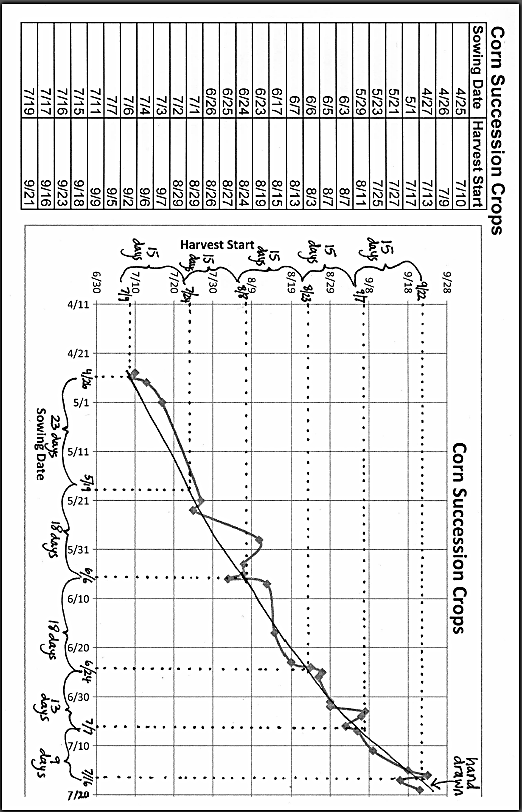 Sustainable Pest Management 4 steps of Integrated Pest Management: 1. prevention (reduce chance of problems), 2. avoidance, 3. monitoring (is action needed?) 4.suppression (using least toxic solution)Sustainable Disease Management   Diseases need a susceptible host, the presence of a pathogen, suitable environmental conditionsSustainable Weed Management   Ways to consider weeds:Annuals and perennials; stationary perennials (docks) and invasive perennials (Bermuda grass); cool-weather and warm-weather types; quick-maturing and slow-maturing types; “Big Bang” types (pigweed) versus “Dribblers”Harvest and Maturity IndicatorsSize: Cow Horn okra at 5” (others shorter), green beans a bit thinner than a pencil, carrots at whatever size you like, 7” asparagus, 6” zucchiniColor: Garden Peach tomatoes with a pink flush. The “ground spot” of a watermelon turns from greenish white to buttery yellow at maturity, and the curly tendrils where the stem meets the melon to turn brown and dry. For market you may harvest “fruit” crops a bit under-ripe Shape: cucumbers that are rounded out, not triangular in cross-section, but not blimps. Sugar Ann snap peas completely roundSoftness or texture: eggplants that “bounce back” when lightly squeezed, snap beans that are crisp with pliable tips. Harvest most muskmelons when the stem separates easily from the fruit (“Full slip”). Skin toughness: storage potatoes when the skins don’t rub off, usually two weeks after the tops die, whether naturally or because of mowing. Sound: watermelons sound like your chest not your head or your belly when thumped. Try the “Scrunch Test” - press down firmly on the melonResources – GeneralATTRA attra.ncat.org Market Farming: A Start-up Guide, Plugs and Transplant Production for Organic Systems, Scheduling Vegetable Plantings for a Continuous Harvest, Intercropping Principles and Production Practices (mostly field crops, but the principles apply to vegetable crops), Season Extension Techniques for Market Farmers, and many other great publications.SARE sare.org -A searchable database of research findings. Available to download: Using Cover Crops Profitably and Crop Rotations on Organic Farms, A Planning Manualextension.org/organic_production  http://www. eOrganic.info. The organic agriculture community with eXtension.  Publications, webinars, videos, trainings and support.  An expanding, source of reliable information. Growing Small Farms: growingsmallfarms.ces.ncsu.edu Click Farmer Resources. The Center for Environmental Farming Systems at North Carolina State University has good information on compost-making, such as Composting on Organic Farms. Compost recipe software is available from Cornell University www.cfe.cornell.edu/compost/science.htmlSouthwest Florida Research and Education Center, www.imok.ufl.edu/programs/vegetable-hort/research-extension-ozores/veg-transplant/ (Information on age of transplants, container size, biological control for pests, diseases, hardening off, plant size, planting depth and temperature. ) Jean-Paul Courtens , Roxbury Farm www.roxburyfarm.com. Click the Information for Farmers tab Resources – Slideshows are available at www.Slideshare.netSearch for Pam Dawling. You’ll find Crop Rotations; Cold-hardy Winter Vegetables; Fall Vegetable Production; Succession Planting for Continuous Vegetable Harvests; Cover Crops for Vegetable Growers, Crop Planning for Sustainable Vegetable Production; Spring and Summer Hoophouses; Fall and Winter HoophousesMark Cain Planning for Your CSA: www.Slideshare.net (search for Crop Planning)Planning the Planting of Cover Crops and Cash Crops, Daniel Parson SSAWG 2012 www.slideshare.net/parsonproduce/southern-sawg Cover Crop Innovation by Joel B Gruver www.Slideshare.net ; Cover crops for vegetable cropping systems, Joel Gruver, www.slideshare.net/jbgruver/cover-crops-for-vegetable-crops; Finding the best fit: cover crops in organic farming systems. Joel Gruver, Some overlap with previous slideshow. www.slideshare.net/jbgruver/cover-crops-decatur Farm Planning for a Full Market Season Tom Peterson, Appalachian Farmers Market Association and Appalachian Sustainable Development http://vabf.files.wordpress.com/2013/02/tom-peterson-farm-planning-for-a-full-market-season.pdfCultural Practices And Cultivar Selections for Commercial Vegetable Growers. Brad Burgefurd, Wide scope. www.slideshare.net/guest6e1a8d60/vegetable-cultural-practices-and-variety-selectionResources – BooksThe Market Gardener, Jean-Martin Fortier, New Society PublishersThe Complete Know and Grow Vegetables, J K A Bleasdale, P J Salter et al.Knott’s Handbook for Vegetable Growers, Maynard and HochmuthThe New Seed Starter’s Handbook, Nancy Bubel, Rodale BooksThe Organic Farmer’s Business Handbook, Richard Wiswall, Chelsea GreenSustainable Vegetable Production from Start-up to Market, Vern Grubinger, The New Organic Grower, Eliot Coleman, Chelsea GreenExtending the Season: Six Strategies for Improving Cash Flow Year-Round on the Market Farm a free e-book for online subscribers to Growing for Market magazineSharing the Harvest, Elizabeth Henderson and Robyn Van EnGardening When it Counts, Steve Solomon Grow a Sustainable Diet: Planning and Growing to Feed Ourselves and the Earth, Cindy Conner,  (worksheet based). DVD/CD set Develop a Sustainable Vegetable Garden PlanCrop Planning for Organic Vegetable Growers, Daniel Brisebois and Frédéric Thériault (Canadian Organic Growers www.cog.ca)Nature and Properties of Soils, fourteenth edition,  Nyle Brady and Ray WeilGarden Insects of North America, Whitney Cranshaw Managing Weeds on your Farm: A Guide to Ecological Strategies. Charles Mohler and Antonio DiTommaso. SARE. In prep.(not yet published)SARE Crop Rotations on Organic Farms, A Planning Manual, Charles Mohler and Sue Ellen Johnson, editors. Resources – PlanningThe Twin Oaks Harvest Calendar by Starting Date and by Crop are available as pdfs on my website sustainablemarketfarming.com/2013/11/07/growing-for-market-articles-2/AgSquared online planning software: agsquared.comCOG-Pro record-keeping software for Certified Organic Farms: cog-pro.comFree open-source database crop planning software code.google.com/p/cropplanning.Interactive Vegetable Garden Planner, free for 30 days: motherearthnews.com/garden-planner.Target Harvest Date Calculator: (Excel spreadsheet) johnnyseeds.com/t-InteractiveTools.aspxGrowing Small Farms: growingsmallfarms.ces.ncsu.edu click Farmer Resources, Farm Planning and Recordkeeping to download Joel Gruver’s spreadsheets. Mark Cain  www.drippingspringsgarden.com  under the CSA tab, you can download their Harvest Schedule. Resources – Detailed PlanningTables of likely crop yields johnnyseeds.com/assets/information/vegetablecharts.pdf. gardensofeden.org/04%20Crop%20Yield%20Verification.htm two charts, one of organic crops from The Owner-Built Homestead by Ken & Barbara Kern, one from California. Determining Prices for CSA Share Boxes Iowa State U extension.iastate.edu/agdm/wholefarm/pdf/c5-19.pdfNew England Vegetable Management Guide Crop Budgets http://nevegetable.org/cultural-practices/crop-budgetsClif Slade’s 43560 Project: Virginia Association for Biological Farming newsletter vabf.files.wordpress.com/2013/08/clif-slade-43560-demo-project.pdf.USDA annual vegetable consumption  www.usda.gov/factbook/chapter2.pdfJohn Jeavons How to Grow More Vegetables has charts: Pounds Consumed per Year by the Average Person in the US and Average US Yield in Pounds per 100 Square Feet. The Center for Agroecology and Sustainable Food Systems at the UC Santa Cruz Crop Plan for a Hundred-Member CSA, for a range of 36 crops in its Unit 4.5 CSA Crop Planning: casfs.ucsc.edu/education/instructional-resources/downloadable-pdf-files2 or directly at 63.249.122.224/wp-content/uploads/2010/05/4.5_CSA_crop_plan.pdfJean-Paul Courtens , Roxbury Farm www.roxburyfarm.com. Information for Farmers tab, 100 Member CSA Plan, including a Weekly Share Plan, Greenhouse Schedule, and Field Planting and Seeding Schedule (with charts of possible crop yields). Courtens is also willing to send you their 1,100-member schedule. VegetableVegetableNotesNotesNotesIdeal Age at TransplantingCucumbers/Melon/SquashCucumbers/Melon/Squash2 true leaves max (maybe less)2 true leaves max (maybe less)2 true leaves max (maybe less)3-4 weeksWatermelon	Watermelon	(older is OK)(older is OK)(older is OK)3-4 weeksSweet Corn	Sweet Corn	3-4 weeksTomatoesTomatoesage is less important	age is less important	age is less important	4-8 weeksLettuce	Lettuce	4-7 weeksBrassicasBrassicas5 true leaves is ideal5 true leaves is ideal5 true leaves is ideal6-8 weeks spring/3-4 weeks summerPeppers, EggplantPeppers, Eggplant4 or 5 true leaves. Not yet flowering.4 or 5 true leaves. Not yet flowering.4 or 5 true leaves. Not yet flowering.6-8 weeksOnions	(spring sown), LeeksOnions	(spring sown), Leeks10-12 weeksCelery	Celery	10-12 weeksOptimal Plant Spacing for Vegetable Crops for Various GoalsOptimal Plant Spacing for Vegetable Crops for Various GoalsOptimal Plant Spacing for Vegetable Crops for Various GoalsOptimal Plant Spacing for Vegetable Crops for Various GoalsOptimal Plant Spacing for Vegetable Crops for Various GoalsOptimal Plant Spacing for Vegetable Crops for Various GoalsOptimal Plant Spacing for Vegetable Crops for Various GoalsOptimal Plant Spacing for Vegetable Crops for Various GoalsCropCropRow SpacingRow SpacingIn-Row SpacingNotesNotesNotesBeetsBeets7" (18 cm)7" (18 cm)4" (10 cm)For early harvestFor early harvestFor early harvestBeetsBeets12" (30 cm)12" (30 cm)1" (2.5 cm)For max total yield (small). 2" (5 cm) in-row for bigger beetsFor max total yield (small). 2" (5 cm) in-row for bigger beetsFor max total yield (small). 2" (5 cm) in-row for bigger beetsBeans, favaBeans, fava18" (45 cm)18" (45 cm)4.5" (11 cm)For tall varieties.For tall varieties.For tall varieties.Beans, greenBeans, green18" (45 cm)18" (45 cm)2" (5 cm)12" (30cm) x 3" (7.5 cm) gives the same area/plant12" (30cm) x 3" (7.5 cm) gives the same area/plant12" (30cm) x 3" (7.5 cm) gives the same area/plantBroccoli (calabrese)Broccoli (calabrese)12" (30cm)12" (30cm)6" (15 cm)For equal amounts of heads and side shootsFor equal amounts of heads and side shootsFor equal amounts of heads and side shootsCabbage Cabbage 14" (35 cm)14" (35 cm)14" (35 cm)For small headsFor small headsFor small headsCabbage Cabbage 18" (45 cm) 18" (45 cm) 18" (45 cm)For large headsFor large headsFor large headsCarrotsCarrots6" (15 cm)6" (15 cm)4" (10 cm)For early crops, limiting competitionFor early crops, limiting competitionFor early crops, limiting competitionCarrotsCarrots6" (15 cm)6" (15 cm)1.5" (4 cm)For maincrop, medium size rootsFor maincrop, medium size rootsFor maincrop, medium size rootsCeleryCelery11" (28 cm)11" (28 cm)11" (28 cm)For high yields and mutual blanchingFor high yields and mutual blanchingFor high yields and mutual blanchingCucumber (pickling)Cucumber (pickling)20" (51 cm) 20" (51 cm) 3" (8 cm)LeeksLeeks12" (30 cm)12" (30 cm)6" (15 cm)Maximum yield of hilled up leeks, average sizeMaximum yield of hilled up leeks, average sizeMaximum yield of hilled up leeks, average sizeLettuceLettuce9" (23 cm)9" (23 cm)8" (20 cm)Early crops under coverEarly crops under coverEarly crops under coverLettuceLettuce12" (30 cm)12" (30 cm)12" (30 cm)Head lettuceHead lettuceHead lettuceLettuceLettuce5" (13 cm)5" (13 cm)1" (2.5 cm)Baby lettuce mixBaby lettuce mixBaby lettuce mixOnionsOnions12" (30 cm)12" (30 cm)1.5" (4 cm)For medium size bulbsFor medium size bulbsFor medium size bulbsOnionsOnions12" (30 cm)12" (30 cm)0.5" (1 cm)For boiling, pickling, kebabsFor boiling, pickling, kebabsFor boiling, pickling, kebabsParsnipsParsnips12" (30 cm)12" (30 cm)6" (15 cm)For high yields of large rootsFor high yields of large rootsFor high yields of large rootsParsnipsParsnips7.5" (19 cm)7.5" (19 cm)3" (8 cm)For smaller rootsFor smaller rootsFor smaller rootsPeas, shellingPeas, shelling18" (46 cm)18" (46 cm)4.5" (11.5 cm)Can sow in double or triple bands, 4.5" (11.5 cm) apartCan sow in double or triple bands, 4.5" (11.5 cm) apartCan sow in double or triple bands, 4.5" (11.5 cm) apartPotatoesPotatoes30" (76 cm)30" (76 cm)9-16" (23-41 cm)Depends on size of seed pieces. Small pieces closerDepends on size of seed pieces. Small pieces closerDepends on size of seed pieces. Small pieces closerSweet CornSweet Corn30-36” (76-90 cm) 30-36” (76-90 cm) 8" (20 cm)Closer than 8" (20 cm) the plants shade each other.Closer than 8" (20 cm) the plants shade each other.Closer than 8" (20 cm) the plants shade each other.Tomatoes, bush typesTomatoes, bush types19" (48 cm)19" (48 cm)19" (48 cm)For early cropsFor early cropsFor early cropsWatermelonWatermelon66" (168 cm)66" (168 cm)12-24" (30-60 cm)For small varieties. 5-10 ft 2 (0.5-1 m2) eachFor small varieties. 5-10 ft 2 (0.5-1 m2) eachFor small varieties. 5-10 ft 2 (0.5-1 m2) eachWatermelonWatermelon66" (168 cm)66" (168 cm)30-84" (76-215 cm)For large varieties. 13-40 ft2  (1.2-3.7 m2) eachFor large varieties. 13-40 ft2  (1.2-3.7 m2) eachFor large varieties. 13-40 ft2  (1.2-3.7 m2) each